Publicado en Bilbao el 11/10/2019 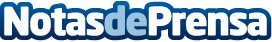 La Universidad de Deusto acoge la Conferencia más relevante a nivel mundial sobre la Internet de las Cosas La Universidad de Deusto acogerá entre el 22 y 25 de octubre el evento científico más relevante a nivel internacional sobre la Internet de las Cosas. La 9ª edición de la conferencia internacional Internet of Things (IoT 2019), que se celebrará en su campus de Bilbao, reunirá a 80 investigadores expertos en la materia de más de 12 paísesDatos de contacto:Prensa Universidad de Deusto944139243Nota de prensa publicada en: https://www.notasdeprensa.es/la-universidad-de-deusto-acoge-la-conferencia Categorias: Nacional Telecomunicaciones E-Commerce Universidades http://www.notasdeprensa.es